Информационное письмо	На основании приказа Министерства просвещения Российской Федерации №390 от 24.07.2019  об утверждении перечня профильных направлений Всероссийской олимпиады профессионального мастерства в 2020 году, Распоряжения Министерства образования Московской области Р-72 от 03.02.2020 «Об организации и проведении регионального этапа Всероссийской олимпиады профессионального мастерства обучающихся по специальностям среднего профессионального образования в 2020 году» на базе ГБПОУ МО «Авиационный техникум имени В.А. Казакова» в период 18-19 марта 2020 года проводится региональный этап олимпиады профессионального мастерства студентов по профильному направлению  11.00.00 Электроника, радиотехника и системы связи.Олимпиада проводится для студентов, обучающихся по основным профессиональным образовательным программам среднего профессионального образования по указанному направлению в образовательных учреждениях Московской  области.Для участия приглашаются студенты, обучающиеся на третьем или четвертом курсах по данной специальности победитель и призеры  начального этапа Всероссийской олимпиады по указанной специальности не старше 25 лет. А также один представитель, сопровождающий участника.Лицо, сопровождающего участника несет ответственность за жизнь, безопасность и поведение участника в пути следования и в период проведения Олимпиады.Форма участия в Олимпиаде очная.По итогам Олимпиады определяется победители и призеры по лучшим показателям выполнения конкурсных заданий.Олимпиада проводится в ГБПОУ МО «Авиационный техникум имени В.А. Казакова» по адресу: г. Жуковский, ул. Кирова, д.3,корп.4.Проезд: станция «Отдых» Казанской ж/д, маршрутное такси до остановки «Площадь Громова»;метро «Котельники», автобусы №№ 424, 478 до остановки «Площадь Громова»;Заявку на участие (прилагается) в Олимпиаде необходимо подать не позднее 13 марта 2020 года на электронный адрес sgi77@yandex.ru.Участники Олимпиады должны иметь при себе:студенческий билет;документ, удостоверяющий личность (паспорт);справка с места учебы, с указанием специальности за  подписью руководителя образовательного учреждения, заверенная печатью; заявление о согласии на обработку персональных данных;полис ОМС.Сопровождающий участника должен иметь при себе документ, удостоверяющий личность (паспорт).Проезд и питание осуществляется за счет направляющей стороны.Состав рабочей группы по организации и проведению Олимпиады:Председатель – директор техникума Фалеева Ирина Степановна,тел. 8(495)-556-52-94Члены рабочей группызаместитель директора по УПР Сабельникова Галина Ирадионовна,тел. 8(495)-556-54-47, моб. 8(926)-103-21-25Димура Александр Васильевич, председатель цикловой комиссииСтепанов Евгений Алексеевич, преподаватель спецдисциплин.Грибков Евгений Владимирович, преподаватель спецдисциплинПрограмма конкурсных испытаний Олимпиады предусматривает выполнение заданий двух уровней:Задание первого уровня состоит из тестового задания и практических задач.Задание второго уровня представляет собой демонстрацию уровня профессиональной деятельности.  		Директор техникума				И.С. ФалееваРегламент регионального этапа Всероссийской олимпиады профессионального мастерства в 2020 году по УГС11.00.00 Электроника, радиотехника и системы связи18 марта 2020г.Временные рамки проведения олимпиады могут корректироваться в зависимости от времени прибытия участниковЗАЯВКАна участие в региональном этапе Всероссийской олимпиады для студентов профессиональных образовательных учреждений по специальности 11.02.01 «Радиоаппаратостроение» в 2019/2020учебном годуполное наименование ОУ СПОАдрес:________________________________________________________________________           ________________________________________________________________________ФИО участника _______________________________________________________________Дата рождения ________________________________________________________________Специальность (полное наименование) _____________________________________________________________________________Курс обучения ________________________________________________________________ФИО сопровождающего______________________________________________________________________________________________________________________________________Должность ___________________________________________________________________Контактный телефон ___________________________________________________________E-mail  _______________________________________________________________________«СОГЛАСОВАНО»				Руководитель образовательного учрежденияМПГосударственное бюджетное  профессиональное образовательное учреждение Московской области «Авиационный техникум имени В.А. Казакова»140185 Московская область г. Жуковский, ул.Кирова, д.3, корп.4тел/факс (495) 556-52-94, 556-54-47E-mail zhat@progtech.ruГосударственное бюджетное  профессиональное образовательное учреждение Московской области «Авиационный техникум имени В.А. Казакова»140185 Московская область г. Жуковский, ул.Кирова, д.3, корп.4тел/факс (495) 556-52-94, 556-54-47E-mail zhat@progtech.ruГосударственное бюджетное  профессиональное образовательное учреждение Московской области «Авиационный техникум имени В.А. Казакова»140185 Московская область г. Жуковский, ул.Кирова, д.3, корп.4тел/факс (495) 556-52-94, 556-54-47E-mail zhat@progtech.ruГосударственное бюджетное  профессиональное образовательное учреждение Московской области «Авиационный техникум имени В.А. Казакова»140185 Московская область г. Жуковский, ул.Кирова, д.3, корп.4тел/факс (495) 556-52-94, 556-54-47E-mail zhat@progtech.ruГосударственное бюджетное  профессиональное образовательное учреждение Московской области «Авиационный техникум имени В.А. Казакова»140185 Московская область г. Жуковский, ул.Кирова, д.3, корп.4тел/факс (495) 556-52-94, 556-54-47E-mail zhat@progtech.ruГосударственное бюджетное  профессиональное образовательное учреждение Московской области «Авиационный техникум имени В.А. Казакова»140185 Московская область г. Жуковский, ул.Кирова, д.3, корп.4тел/факс (495) 556-52-94, 556-54-47E-mail zhat@progtech.ruГосударственное бюджетное  профессиональное образовательное учреждение Московской области «Авиационный техникум имени В.А. Казакова»140185 Московская область г. Жуковский, ул.Кирова, д.3, корп.4тел/факс (495) 556-52-94, 556-54-47E-mail zhat@progtech.ruГосударственное бюджетное  профессиональное образовательное учреждение Московской области «Авиационный техникум имени В.А. Казакова»140185 Московская область г. Жуковский, ул.Кирова, д.3, корп.4тел/факс (495) 556-52-94, 556-54-47E-mail zhat@progtech.ruГосударственное бюджетное  профессиональное образовательное учреждение Московской области «Авиационный техникум имени В.А. Казакова»140185 Московская область г. Жуковский, ул.Кирова, д.3, корп.4тел/факс (495) 556-52-94, 556-54-47E-mail zhat@progtech.ruГосударственное бюджетное  профессиональное образовательное учреждение Московской области «Авиационный техникум имени В.А. Казакова»140185 Московская область г. Жуковский, ул.Кирова, д.3, корп.4тел/факс (495) 556-52-94, 556-54-47E-mail zhat@progtech.ruГосударственное бюджетное  профессиональное образовательное учреждение Московской области «Авиационный техникум имени В.А. Казакова»140185 Московская область г. Жуковский, ул.Кирова, д.3, корп.4тел/факс (495) 556-52-94, 556-54-47E-mail zhat@progtech.ruГосударственное бюджетное  профессиональное образовательное учреждение Московской области «Авиационный техникум имени В.А. Казакова»140185 Московская область г. Жуковский, ул.Кирова, д.3, корп.4тел/факс (495) 556-52-94, 556-54-47E-mail zhat@progtech.ruГосударственное бюджетное  профессиональное образовательное учреждение Московской области «Авиационный техникум имени В.А. Казакова»140185 Московская область г. Жуковский, ул.Кирова, д.3, корп.4тел/факс (495) 556-52-94, 556-54-47E-mail zhat@progtech.ruГосударственное бюджетное  профессиональное образовательное учреждение Московской области «Авиационный техникум имени В.А. Казакова»140185 Московская область г. Жуковский, ул.Кирова, д.3, корп.4тел/факс (495) 556-52-94, 556-54-47E-mail zhat@progtech.ruГосударственное бюджетное  профессиональное образовательное учреждение Московской области «Авиационный техникум имени В.А. Казакова»140185 Московская область г. Жуковский, ул.Кирова, д.3, корп.4тел/факс (495) 556-52-94, 556-54-47E-mail zhat@progtech.ruГосударственное бюджетное  профессиональное образовательное учреждение Московской области «Авиационный техникум имени В.А. Казакова»140185 Московская область г. Жуковский, ул.Кирова, д.3, корп.4тел/факс (495) 556-52-94, 556-54-47E-mail zhat@progtech.ruГосударственное бюджетное  профессиональное образовательное учреждение Московской области «Авиационный техникум имени В.А. Казакова»140185 Московская область г. Жуковский, ул.Кирова, д.3, корп.4тел/факс (495) 556-52-94, 556-54-47E-mail zhat@progtech.ruГосударственное бюджетное  профессиональное образовательное учреждение Московской области «Авиационный техникум имени В.А. Казакова»140185 Московская область г. Жуковский, ул.Кирова, д.3, корп.4тел/факс (495) 556-52-94, 556-54-47E-mail zhat@progtech.ruГосударственное бюджетное  профессиональное образовательное учреждение Московской области «Авиационный техникум имени В.А. Казакова»140185 Московская область г. Жуковский, ул.Кирова, д.3, корп.4тел/факс (495) 556-52-94, 556-54-47E-mail zhat@progtech.ruГосударственное бюджетное  профессиональное образовательное учреждение Московской области «Авиационный техникум имени В.А. Казакова»140185 Московская область г. Жуковский, ул.Кирова, д.3, корп.4тел/факс (495) 556-52-94, 556-54-47E-mail zhat@progtech.ruГосударственное бюджетное  профессиональное образовательное учреждение Московской области «Авиационный техникум имени В.А. Казакова»140185 Московская область г. Жуковский, ул.Кирова, д.3, корп.4тел/факс (495) 556-52-94, 556-54-47E-mail zhat@progtech.ruГосударственное бюджетное  профессиональное образовательное учреждение Московской области «Авиационный техникум имени В.А. Казакова»140185 Московская область г. Жуковский, ул.Кирова, д.3, корп.4тел/факс (495) 556-52-94, 556-54-47E-mail zhat@progtech.ruГосударственное бюджетное  профессиональное образовательное учреждение Московской области «Авиационный техникум имени В.А. Казакова»140185 Московская область г. Жуковский, ул.Кирова, д.3, корп.4тел/факс (495) 556-52-94, 556-54-47E-mail zhat@progtech.ruГосударственное бюджетное  профессиональное образовательное учреждение Московской области «Авиационный техникум имени В.А. Казакова»140185 Московская область г. Жуковский, ул.Кирова, д.3, корп.4тел/факс (495) 556-52-94, 556-54-47E-mail zhat@progtech.ruРуководителям профессиональных образовательных организацийМосковской областиРуководителям профессиональных образовательных организацийМосковской областиРуководителям профессиональных образовательных организацийМосковской области14.02.202014.02.202014.02.2020№№41Руководителям профессиональных образовательных организацийМосковской областиРуководителям профессиональных образовательных организацийМосковской областиРуководителям профессиональных образовательных организацийМосковской областиРуководителям профессиональных образовательных организацийМосковской областиРуководителям профессиональных образовательных организацийМосковской областиРуководителям профессиональных образовательных организацийМосковской областиНа №На №отРуководителям профессиональных образовательных организацийМосковской областиРуководителям профессиональных образовательных организацийМосковской областиРуководителям профессиональных образовательных организацийМосковской областиРуководителям профессиональных образовательных организацийМосковской областиРуководителям профессиональных образовательных организацийМосковской областиРуководителям профессиональных образовательных организацийМосковской областиРуководителям профессиональных образовательных организацийМосковской областиРуководителям профессиональных образовательных организацийМосковской областиРуководителям профессиональных образовательных организацийМосковской областиРуководителям профессиональных образовательных организацийМосковской областиРуководителям профессиональных образовательных организацийМосковской областиРуководителям профессиональных образовательных организацийМосковской областиВремяЭтапы Олимпиады9.00 – 9.40Регистрация участников Олимпиады 9.45 – 10.00Торжественное открытие Олимпиады.    10.05 – 10.20Жеребьёвка, инструктаж по охране труда и технике безопасности.   10.25 – 11.25Выполнение теоретического задания первого уровня (Тестирование)11.30–13.00Практическое задание I уровня (Перевод профессионального текста)13.00–14.00Перерыв (обед)14.00–14.50Выполнение практического задания 1 уровня (общеобразовательная задача по организации коллектива)14.55–16.25Первое задание II уровня (Поиск и устранение неисправностей в электрической принципиальной схеме (в программе Multisim)).16.25–17.00Работа по оценке выполненных участниками заданий17.00–17.30Закрытие первого дня Олимпиады. Отъезд участников и гостей.                      19 марта 2020 годаВремяЭтапы Олимпиады9.00 – 9.40Регистрация участников Олимпиады9.45 – 10.00Инструктаж по охране труда и технике безопасности10.00 – 12.40Второе задание II уровня (Сборка электронного устройства )12.45–13.45Перерыв (обед)13.50 –16.10Второе задание II уровня (Проверка работоспособности собранного  электронного устройства).16.10 –17.00Работа по оценке выполненных участниками заданий.Подведение итогов.17.00 –17.40Награждение победителей Регионального этапа Всероссийской олимпиады. Закрытие  Олимпиады. Отъезд участников и гостей.17.40 –18.00Закрытие второго дня Олимпиады. Отъезд участников и гостей.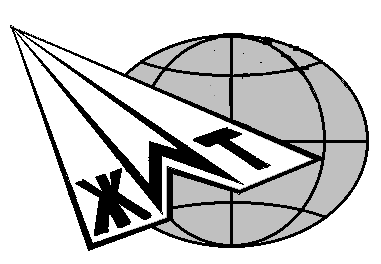 